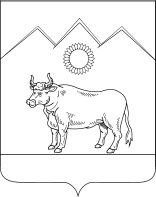 СОВЕТ БЕНОКОВСКОГО СЕЛЬСКОГО ПОСЕЛЕНИЯМОСТОВСКИЙ РАЙОН РЕШЕНИЕот 18.04.2017                                                                                              № 127с. БеноковоО внесении изменений в решение Совета Беноковского сельского поселения от 29 декабря 2016 года № 114 «О бюджете Беноковского  сельского поселения Мостовского района на 2017 год»В связи с необходимостью произвести уточнения расходной части бюджета для реализации мероприятий по программе «Развитие культуры», Совет Беноковского сельского поселения Мостовского района   р е ш и л:1.Внести в решение Совета Беноковского сельского поселения Мостовского района от 29 декабря 2016 года № 114«О бюджете Беноковского сельского поселения Мостовского района на 2017 год» следующие изменения:1)изложить приложение № 6 в новой редакции согласно приложению № 1 к настоящему решению;2)изложить приложение № 7 в новой редакции согласно приложению № 2 к настоящему решению;3)изложить приложение № 9 в новой редакции согласно приложению № 3 к настоящему решению;2.Опубликовать настоящее решение в районной газете «Предгорья».3.Организовать размещение настоящего решения на официальном сайте администрации Беноковского сельского поселения Мостовского района в сети Интернет.4.Контроль за выполнением настоящего решения возложить на комиссию по бюджету, финансам, налогам, банкам и экономике (Щербакова).5.Настоящее решение вступает в силу со дня его официального опубликования.ГлаваБеноковского сельского поселения                                                                            В.В.ЯровенкоПРИЛОЖЕНИЕ № 1к решению СоветаБеноковского сельского поселенияМостовского районаот 18.04.2017 г. № 127«ПРИЛОЖЕНИЕ № 6УТВЕРЖДЕНОрешением Совета Беноковского сельского поселения Мостовского района от  29.12.2016 г. № 114Распределение бюджетных ассигнований по целевым статьям (муниципальным программам Беноковского сельского поселения Мостовского района и непрограммным направлениям деятельности), группам видов расходов классификации расходов бюджета Беноковского сельского поселения Мостовского района на 2017 год(тыс.рублей)Глава Беноковского сельского поселения                                                                          В.В.ЯровенкоПРИЛОЖЕНИЕ № 2к решению СоветаБеноковского сельского поселенияМостовского районаот 18.04.2017 г. № 127«ПРИЛОЖЕНИЕ № 7УТВЕРЖДЕНАРешением  СоветаБеноковского сельского поселенияМостовского районаот  29.12.2016 г. № 114Ведомственная структура расходов бюджета Беноковского сельского поселения Мостовского района на 2017 год»Глава Беноковского сельского поселения                                                                          В.В.ЯровенкоПРИЛОЖЕНИЕ № 3к решению СоветаБеноковского сельского поселенияМостовского районаот 18.04.2017 г. № 127«ПРИЛОЖЕНИЕ № 9УТВЕРЖДЕНрешением СоветаБеноковского сельского поселенияМостовского районаот  29.12.2016 г. № 114Объем межбюджетных трансфертов, предоставляемых бюджету Мостовского района в 2017 году, на осуществление части полномочий по решению вопросов местного значения в соответствии с заключёнными соглашениями на 2017 год                                                                                                              (тыс. рублей)»Глава Беноковского сельского поселения                                                                          В.В.ЯровенкоНаименованиеЦСРВРСумма на год ВСЕГО15779,4Муниципальная программа Беноковского сельского поселения Мостовского района «Комплексное и устойчивое развитие в сфере строительства и архитектуры»06 0 00 00000280,2Отдельные мероприятия муниципальной программы «Комплексное и устойчивое развитие в сфере строительства и архитектуры»06 2 0 00000280,2Обеспечение функционирования и сохранности имущества, находящегося в муниципальной собственности06 2 02 00000280,2Мероприятия по содержанию имущества06 2 02 10010280,2Закупка товаров, работ и услуг для государственных (муниципальных)  нужд06 2 02 10010200280,2Муниципальная программа Беноковского сельского поселения Мостовского района "Обеспечение безопасности населения"09 0 00 00000 456,0Мероприятия по предупреждению и ликвидации чрезвычайных ситуаций, стихийных бедствий и их последствий09 1 00 000001,0Организация и осуществление мероприятий по гражданской обороне, защите населения на территории Беноковского сельского поселения09 1 01 000001,0Реализация мероприятий по предупреждению и ликвидации последствий ЧС и стихийных бедствий  природного и техногенного характера09 1 01 101001,0Закупка товаров, работ и услуг для государственных(муниципальных)  нужд09 1 01 101002001,0Пожарная безопасность на территории Беноковского сельского поселения09 2 00 0000040,0Финансовое обеспечение мероприятий по совершенствованию противопожарной защиты населения09 2 02 0000040,0Реализация мероприятий по обеспечению пожарной безопасности09 2 02 0014040,0Закупка товаров, работ и услуг для государственных (муниципальных) нужд09 2 02 0014020040,0Профилактика терроризма и экстремизма  09 5 00 0000014,0Повышение инженерно-технической защищенности социально значимых объектов, а также информационно-пропагандистское сопровождение антитеррористической деятельности09 5 01 0000014,0Реализация мероприятий по организации системы профилактики, пресечению проявлений терроризма и экстремизма на территории Беноковского сельского поселения Мостовского района09 5 01 1011014,0Закупка товаров, работ и услуг для государственных(муниципальных)  нужд09 5 01 1011020014,0Противодействие коррупции в Беноковском сельском поселении09 7 00 000001,0Осуществление мероприятий по повышению эффективности системы противодействия коррупции09 7 01 000001,0Реализация мероприятий по противодействию коррупции09 7 01 102101,0Закупка товаров, работ и услуг для государственных(муниципальных)  нужд09 7 01 102102001,0Повышение безопасности дорожного движения09 8 00 00000400,0Развитие системы предупреждения опасного поведения участников дорожного движения09 8 01 00000400,0Реализация мероприятий по обеспечению безопасности населения09 8 01 10240400,0Закупка товаров, работ и услуг для государственных (муниципальных) нужд09 8 01 10240200400,0Муниципальная программа Беноковского сельского поселения Мостовского района "Развитие культуры"10 0 00 000004 254,5Отдельные мероприятия муниципальной  программы "Развитие культуры"10 1 00 000004254,5Поэтапное повышение уровня средней заработной платы работников муниципальных учреждений до средней заработной платы по Краснодарскому краю (краевой бюджет)10 1 04  601202033,84Межбюджетные трансферты10 1 04  601205001542,5Софинансирование субсидии органами местного самоуправления в целях поэтапного повышения уровня средней заработной платы работников муниципальных учреждений до средней заработной платы по Краснодарскому краю (местный бюджет)10 1 04  S0120491,34Межбюджетные трансферты10 1 04  S0120500491,34Совершенствование деятельности государственных учреждений отрасли "Культура, искусство и кинематография" по предоставлению государственных услуг10 1 05 000002220,66Создание условий для организации досуга и обеспечения жителей муниципального образования Беноковское сельское поселение услугами организаций культуры10 1 05 210001950,66Межбюджетные трансферты10 1 05 210005001950,66Организация библиотечного обслуживания населения муниципального образования Мостовский район, комплектование и обеспечение сохранности библиотечных фондов библиотек10 1 05 22000270,0Межбюджетные трансферты10 1 05 22000500270,0Муниципальная программа Беноковского сельского поселения Мостовского района «Развитие физической культуры и спорта»12 0 00 0000070,0Отдельные мероприятия муниципальной программы Беноковского сельского поселения «Развитие физической культуры и спорта»12 1 00 0000070,0Физическое воспитание и физическое развитие граждан посредством организации и проведения (участия) физкультурных мероприятий и массовых спортивных мероприятий12 1 02 0000070,0Реализация мероприятий по развитию массового спорта, детско-юношеского спорта 12 1 02 0012070,0Закупка товаров, работ и услуг для государственных(муниципальных)  нужд12 1 02 0012020070,0Муниципальная программа Беноковского сельского поселения Мостовского района  "Развитие жилищно-коммунального хозяйства"13 0 00 000001935,8Развитие водопроводно-канализационного комплекса 13 1 00 000001935,8Проведение комплекса мероприятий по модернизации, строительству, реконструкции и ремонту объектов водоснабжения13 1 01 000001885,8Реализация мероприятий по водопроводно-канализационного комплекса населенных пунктов13 1 01 10220905,8Закупка товаров, работ и услуг для государственных(муниципальных) нужд13 1 01 10220200905,8Субсидии муниципальным унитарным предприятиям в целях финансового обеспечения (возмещения) затрат в связи с оказанием услуг по водоснабжению  населения13 1 01 10250980,0Закупка товаров, работ и услуг для государственных(муниципальных) нужд13 1 01 10250800980,0Безаварийное прохождение осенне-зимнего периода13 1 03 0000050,0Реализация мероприятий по подготовке к осенне-зимнему периоду13 1 03 6738050,0Закупка товаров, работ и услуг для государственных(муниципальных)  нужд13 1 03 6738020050,0Развитие благоустройства 13 3 00 00000890,7Повышение уровня благоустройства13 3 01 00000890,7Реализация мероприятий по организации уличного освещения13 3 01 00070621,7Закупка товаров, работ и услуг для государственных(муниципальных)  нужд13 3 01 00070200621,7Реализация мероприятий по организации и содержанию мест захоронения13 3 01 00090120,0Закупка товаров, работ и услуг для государственных(муниципальных)  нужд13 3 01 00090200120,0Отдельные мероприятия по                                                                                                                                                                                                                                                                                                                                                                                                                                                                                                                                                                                                                                                                                                                                                                                                                                                                                                                                                                                                                                                                                                                                    благоустройству 13 3 01 00100149,0Закупка товаров, работ и услуг для государственных (муниципальных) нужд13 3 01 00100200149,0Муниципальная программа Беноковского сельского поселения Мостовского района "Экономическое развитие и инновационная экономика» 14 0 00 000002,0Муниципальная поддержка малого и среднего предпринимательства и стимулирование инновационной деятельности в Беноковском сельском поселении14 4 00 000002,0Развитие системы финансовой поддержки субъектов малого и среднего предпринимательства14 4 01 000002,0Реализация мероприятий по развитию и поддержке малого и среднего предпринимательства  14 4 01 000402,0Закупка товаров, работ и услуг для государственных (муниципальных)  нужд14 4 01 000402002,0Муниципальная программа Беноковского сельского поселения Мостовского района "Молодежь Кубани"15 0 00 0000059,2Отдельные мероприятия муниципальной программы15 1 00 0000059,2Формирование ценностей здорового образа жизни, создание условий для физического развития молодежи15 1 02 0000059,2Реализация мероприятий в области молодежной политики15 1 02 0013059,2Закупка товаров, работ и услуг для государственных (муниципальных) нужд15 1 02 0013020059,2Муниципальная программа Беноковского сельского поселения Мостовского района «Использование и охрана земель» 26 0 00 00000  1,0Повышение эффективности использования и охраны земель на территории муниципального образования26 1 00 00000  1,0Реализация мероприятий по обеспечению организации рационального использования и охраны земель муниципального образования26 1 00 10270   1,0Закупка товаров, работ и услуг для государственных (муниципальных) нужд26 1 00 102702001,0Муниципальная программа Беноковского сельского поселения 
 "Развитие сети автомобильных дорог Беноковского сельского поселения" 30 0 00 000004108,5Строительство, реконструкция, капитальный ремонт и ремонт автомобильных дорог местного значения на территории Беноковского сельского поселения30 2 00 000004108,5Финансовое обеспечение мероприятий по увеличению протяженности автомобильных дорог местного значения на территории Беноковского сельского поселения, соответствующих нормативным требованиям30 2 01 000004108,5Реализация мероприятий по капитальному ремонту, ремонту и содержанию автомобильных дорог местного значения30 2 01 000603908,5Закупка товаров, работ и услуг для государственных (муниципальных) нужд30 2 01 000602003908,5Капитальный ремонт и ремонт автомобильных дорог местного значения30 2 01 S2440200,0Закупка товаров, работ и услуг для государственных (муниципальных) нужд30 2 01 S2440200200,0Обеспечение деятельности высшего исполнительного органа - администрация муниципального образования70 0 00 000003716,4Глава администрации70 1 00 00000755,0Расходы на обеспечение функций  органов местного самоуправления70 1 00 00190755,0Расходы на выплаты персоналу в целях обеспечения выполнения функций государственными (муниципальными) органами70 1 00 00190100755,0Обеспечение функционирования администраций70 9 00 000002621,6Расходы на обеспечение функций органов местного самоуправления70 9 00 001902621,6Расходы на выплаты персоналу в целях обеспечения выполнения функций государственными (муниципальными) органами70 9 00 001901002036,0Закупка товаров, работ и услуг для государственных (муниципальных)  нужд70 9 00 00190200562,3Иные бюджетные ассигнования70 2 00 0019080023,3Осуществление отдельных полномочий Российской Федерации и государственных полномочий Краснодарского края70 7 00 00000189,8Осуществление первичного воинского учета на территориях, где отсутствуют военные комиссариаты70 7 00 51180186,0Расходы на выплаты персоналу в целях обеспечения выполнения функций государственными (муниципальными) органами70 7 00 51180100166,0Закупка товаров, работ и услуг для государственных (муниципальных)  нужд70 7 00 5118020020,0Субвенции на осуществление отдельных государственных полномочий по образованию и организации деятельности административных комиссий70 7 00 601903,8Закупка товаров, работ и услуг для государственных (муниципальных) нужд 70 7 00 601902003,8Обеспечение функционирования администрации70 9 00 00000130,0Формирование резервного фонда администрации70 9 01 00000130,0Резервный фонд администрации70 9 01 10490130,0Иные бюджетные ассигнования70 9 01 10490800130,0Обеспечение деятельности Контрольно-счетной палаты       79 0 00 0000020,0 Контрольно-счетная палата79 9 00 0000020,0Переданные полномочия поселений контрольно-счетному органу муниципального района по осуществлению внешнего муниципального финансового контроля79 9 00 2300020,0Межбюджетные трансферты79 9 00 2300050020,0Непрограммные расходы органов местного самоуправления99 0 00 000005,0Непрограммные расходы99 9 00 000005,0Реализация мероприятий по обеспечению проживающих в поселении и нуждающихся в жилых помещениях малоимущих граждан жилыми помещениями, организации строительства и содержания муниципального жилищного фонда, созданию условий для жилищного строительства, осуществлению муниципального жилищного контроля, а также иных полномочий органов местного самоуправления в соответствии с жилищным законодательством99 9 00 002302,0Закупка товаров, работ и услуг для государственных(муниципальных)  нужд99 9 00 002302002,0Реализация мероприятий по муниципальному лесному контролю99 9 00 100801,0Закупка товаров, работ и услуг для государственных(муниципальных)  нужд99 9 00 100802001,0Создание условий для предоставления транспортных услуг населению и организация транспортного обслуживания населения в границах поселения99 9 00 250001,0Закупка товаров, работ и услуг для государственных (муниципальных)  нужд99 9 00 250002001,0Осуществление в пределах, установленных водным законодательством Российской Федерации, полномочий собственника водных объектов, информирование населения об ограничениях их использования99 9 00 251001,0Закупка товаров, работ и услуг для государственных (муниципальных)  нужд99 9 00 251002001,0№ п/пНаименование КВСРРЗПРЦСРВРСумма на год ВСЕГО15779,41.Совет Беноковского сельского поселения Мостовского района99120,0Обеспечение деятельности финансовых, налоговых и таможенных органов и органов финансового (финансово-бюджетного) надзора9910106   20,0Обеспечение деятельности Контрольно-счетной палаты991010679 0 0000000  20,0Контрольно-счетная палата991010679 9 0000000  20,0Переданные полномочия поселений контрольно-счетному органу муниципального района по осуществлению внешнего муниципального финансового контроля991010679 9 0023000  20,0Межбюджетные трансферты991010679 9 0023000500 20,02.Администрация Беноковского сельского поселения Мостовского района 99215759,4Общегосударственные вопросы992013511,4Функционирование высшего должностного лица субъекта Российской Федерации и муниципального образования9920102755,0Обеспечение деятельности высшего исполнительного органа - администрация муниципального образования 992010270 0 0000000755,0Глава администрации992010270 1 0000000 755,0Расходы на обеспечение функций  органов местного самоуправления992010270 1 00 00190 755,0Расходы на выплаты персоналу в целях обеспечения выполнения функций государственными (муниципальными) органами992010270 1 00 00190100 755,0Функционирование Правительства Российской Федерации, высших исполнительных органов государственной власти субъектов Российской Федерации, местных администраций99201042625,4Обеспечение функционирования администрации 992010470 9 00 000002621,6Расходы на обеспечение функций  органов местного самоуправления992010470 9 00 001902621,6Расходы на обеспечение функций органов местного самоуправления992010470 9 00 001902621,6Расходы на выплаты персоналу в целях обеспечения выполнения функций государственными(муниципальными)  органами992010470 9 00 001901002036,0Закупка товаров, работ и услуг для государственных (муниципальных)  нужд992010470 9 00 00190200562,3Иные бюджетные ассигнования992010470 9 00 0019080023,3Субвенции на осуществление отдельных государственных полномочий по образованию и организации деятельности административных комиссий992010470 7 00 601903,8Закупка товаров, работ и услуг для государственных (муниципальных) нужд992010470 7 00 601902003,8Резервные фонды 9920111130,0Формирование резервного фонда администрации992011170 9 01 00000  130,0Финансовое обеспечение непредвиденных расходов992011170 9 01 10490  130,0Резервный фонд администраций992011170 9 01 10490 130,0Иные бюджетные ассигнования992011170 9 01 10490800 130,0Другие общегосударственные вопросы99201131,0Муниципальная программа Беноковского сельского поселения  Мостовского района "Обеспечение безопасности населения"992011309 7 00 000001,0Осуществление мероприятий по повышению эффективности системы противодействия коррупции992011309 7 01 000001,0Реализация мероприятий по противодействию коррупции в Беноковском сельском поселении 992011309 7 01 102101,0Закупка товаров, работ и услуг для государственных(муниципальных)  нужд992011309 7 01 102102001,0Национальная оборона99202186,0Мобилизационная и вневойсковая подготовка9920203186,0Обеспечение деятельности администрации9920203186,0Осуществление отдельных полномочий Российской Федерации и государственных полномочий Краснодарского края992020370 7 00 00000186,0Осуществление первичного воинского учета на территориях, где отсутствуют военные комиссариаты992020370 7 00 51180186,0Расходы на выплаты персоналу в целях обеспечения выполнения функций государственными (муниципальными) органами992020370 7 00 51180100166,0Закупка товаров, работ и услуг для государственных(муниципальных)  нужд992020370 7 00 5118020020,0Национальная безопасность и правоохранительная деятельность9920355,0Защита населения и территории от чрезвычайных ситуаций природного и техногенного характера, гражданская оборона99203091,0Муниципальная программа Беноковского сельского поселения Мостовского района "Обеспечение безопасности населения"992030909 0 00 000001,0Мероприятия по предупреждению и ликвидации чрезвычайных ситуаций, стихийных бедствий и их последствий992030909 1 00 000001,0Организация и осуществление мероприятий по гражданской обороне, защите населения и территории Мостовского района992030909 1 01 000001,0Реализация мероприятий по предупреждению и ликвидации последствий ЧС и стихийных бедствий  природного и техногенного характера992030909 1 01 101001,0Закупка товаров, работ и услуг для государственных (муниципальных)  нужд992030909 1 01  101002001,0Обеспечение пожарной безопасности992031040,0Муниципальная программа Беноковского сельского поселения Мостовского района "Обеспечение безопасности населения"992031009 0 00 00000   40,0Пожарная безопасность в Беноковском сельском поселении  на 2017 год992031009 2 00 00000  40,0Реализация мероприятий по обеспечению пожарной безопасности992031009 2 02 00140  40,0Закупка товаров, работ и услуг для государственных (муниципальных) нужд992031009 2 02 00140200  40,0Другие вопросы в области национальной безопасности и правоохранительной деятельности992031414,0Профилактика терроризма и экстремизма  992031409 5 00 00000   14,0Повышение инженерно-технической защищенности социально значимых объектов, а также информационно-пропагандистское сопровождение антитеррористической деятельности992031409 5 01 00000   14,0Реализация мероприятий по организации системы профилактики, пресечению проявлений терроризма и экстремизма на территории Беноковского сельского поселения Мостовского района992031409 5 01 10110  14,0Закупка товаров, работ и услуг для государственных (муниципальных) нужд992031409 5 01 10110200  14,0Национальная экономика992044793,7Водное хозяйство99204061,0Осуществление в пределах, установленных водным законодательством Российской Федерации, полномочий собственника водных объектов, информирование населения об ограничениях их использования992040699 9 00 251001,0Закупка товаров, работ и услуг для государственных (муниципальных)  нужд992040699 9 00 251002001,0Лесное хозяйство99204071,0Реализация мероприятий по муниципальному лесному контролю992040799 9 00 100801,0Закупка товаров, работ и услуг для государственных (муниципальных)  нужд992040799 9 00 100802001,0Транспорт99204081,0Создание условий для предоставления транспортных услуг населению и организация транспортного обслуживания населения в границах поселения992040899 9 00 250001,0Закупка товаров, работ и услуг для государственных (муниципальных)  нужд992040899 9 00 250002001,0Дорожное хозяйство (дорожные фонды)99204094508,5Муниципальная программа Беноковского сельского поселения   Мостовского района
 "Развитие сети автомобильных дорог Мостовского района"992040930 0 00 000004108,5Строительство, реконструкция, капитальный ремонт и ремонт автомобильных дорог местного значения на территории Мостовского района992040930 2 00 000004108,5Финансовое обеспечение мероприятий по увеличению протяженности автомобильных дорог местного значения на территории Мостовского района, соответствующих нормативным требованиям992040930 2 01 000004108,5Реализация мероприятий по капитальному ремонту, ремонту и содержанию автомобильных дорог местного значения992040930 2 01 000603908,5Закупка товаров, работ и услуг для государственных (муниципальных) нужд992040930 2 01 000602003908,5Капитальный ремонт и ремонт автомобильных дорог местного значения992040930 2 01 S2440200,0Закупка товаров, работ и услуг для государственных (муниципальных) нужд992040930 2 01 S2440200200,0Муниципальная программа муниципального образования Мостовский район "Обеспечение безопасности населения" Безопасность дорожного движения992040909 0 00 00000400,0Повышение безопасности дорожного движения992040909 8 00 00000400,0Развитие системы предупреждения опасного поведения участников дорожного движения992040909 8 01 00000400,0Реализация мероприятий по обеспечению безопасности населения992040909 8 01 10240400,0Закупка товаров, работ и услуг для государственных (муниципальных) нужд992040909 8 01 10240200400,0Другие вопросы в области национальной экономики9920412282,2Муниципальная программа муниципального образования Мостовский район "Комплексное и устойчивое развитие в сфере строительства и архитектуры"992041206 0 00 00000280,2Отдельные мероприятия муниципальной программы "Комплексное и устойчивое развитие  в сфере строительства и архитектуры"992041206 2 00 00000 280,2Мероприятия в области строительства, архитектуры и градостроительства992041206 2 04 00000 280,2Реализация мероприятий в области строительства, архитектуры и градостроительства.992041206 2 04 00010 280,2Закупка товаров, работ и услуг для государственных(муниципальных)  нужд992041206 2 04 00010200 280,2Муниципальная программа Беноковского сельского поселения Мостовского района "Экономическое развитие и инновационная экономика» 992041214 0 00 000002,0Муниципальная поддержка малого и среднего предпринимательства и стимулирование инновационной деятельности в Мостовском районе992041214 4 00 00000   2,0Развитие системы финансовой поддержки субъектов малого и среднего предпринимательства 992041214 4 01 00000  2,0Реализация мероприятий по развитию и поддержке малого и среднего предпринимательства  992041214 4 01 00040  2,0Закупка товаров, работ и услуг для государственных(муниципальных)  нужд992041214 4 01 00040200  2,0Жилищно-коммунальное         хозяйство992052829,5Жилищное хозяйство99205012,0Реализация мероприятий по обеспечению проживающих в поселении и нуждающихся в жилых помещениях малоимущих граждан жилыми помещениями, организации строительства и содержания муниципального жилищного фонда, созданию условий для жилищного строительства, осуществлению муниципального жилищного контроля, а также иных полномочий органов местного самоуправления в соответствии с жилищным законодательством992050199 9 00 00230   2,0Закупка товаров, работ и услуг для государственных (муниципальных) нужд992050199 9 00 00230200  2,0Коммунальное хозяйство99205021935,8Муниципальная программа Беноковского сельского поселения Мостовского района  "Развитие жилищно-коммунального хозяйства"992050213 0 00 000001935,8Развитие водопроводно-канализационного комплекса населенных пунктов Мостовского района992050213 1 00 000001935,8Проведение комплекса мероприятий по модернизации, строительству, реконструкции и ремонту объектов водоснабжения992050213 1 01 000001885,8Развитие водоснабжения населенных пунктов 992050213 1 01 10220905,8Закупка товаров, работ и услуг для государственных(муниципальных)  нужд992050213 1 01 10220200905,8Субсидии муниципальным унитарным предприятиям в целях финансового обеспечения затрат в связи с оказанием услуг по водоснабжению и теплоснабжению населения 992050213 1 01 10250 980,0Иные бюджетные ассигнования992050213 1 01 10250800 980,0Безаварийное прохождение осенне-зимнего периода992050213 1 03 00000  50,0Закупка товаров, работ и услуг для государственных(муниципальных)  нужд992050213 1 03 67380200  50,0 Благоустройство9920503891,7Муниципальная программа Беноковского сельского поселения Мостовского района "Развитие жилищно-коммунального хозяйства"992050313 0 00 00000  890,7Развитие благоустройства населенных пунктов Мостовского района992050313 3 00 00000  890,7Повышение уровня благоустройства населенных пунктов Мостовского района992  05 0313 3 01 00000  890,7Реализация мероприятий по организации уличного освещения 992050313 3 01 00070621,7Закупка товаров, работ и услуг для государственных (муниципальных)  нужд992050313 3 01 00070 200621,7Реализация мероприятий по организации и содержанию мест захоронения992050313 3 01 00090120,0Закупка товаров, работ и услуг для государственных (муниципальных)  нужд992050313 3 01 00090200120,0Отдельные мероприятия по благоустройству 992050313 3 01 00100149,0Закупка товаров, работ и услуг для государственных (муниципальных) нужд992050313 3 01 00100200149,0Муниципальная программа «Использование и охрана земель муниципального образования»992050326 0 00 000001,0Повышение эффективности использования и охраны земель на территории муниципального образования992050326 1 00 00000  1,0Реализация мероприятий по обеспечению организации рационального использования и охраны земель муниципального образования992050326 1 00 10270   1,0Закупка товаров, работ и услуг для государственных (муниципальных) нужд992050326 1 00 10270   2001,0Образование9920759,2Молодежная политика и оздоровление детей992070759,2Муниципальная программа Беноковского сельского поселения Мостовского района "Молодежь Кубани"992070715 0 00 0000059,2Отдельные мероприятия муниципальной программы992070715 1 00 0000059,2Формирование системы ценностей, предусматривающей создание условий для воспитания и развития молодежи, обладающей гуманистическим мировоззрением, устойчивой системой нравственных и гражданских ценностей992070715 1 01 0000059,2Реализация мероприятий в области молодежной политики992070715 1 01 0013020059,2Культура, кинематография 992084254,5Культура99208014254,5Муниципальная программа Беноковского сельского поселения Мостовского района "Развитие культуры"992080110 0 00 000004254,5Отдельные мероприятия муниципальной  программы "Развитие культуры"992080110 1 00 000004254,5Поэтапное повышение уровня средней заработной платы работников муниципальных учреждений  до средней заработной платы по Краснодарскому краю (краевой бюджет)992080110 1 04 601202033,84Межбюджетные трансферты992080110 1 04 601205001542,5Софинансирование субсидии органам местного самоуправления в целях поэтапного повышения уровня средней заработной платы работников муниципальных учреждений  до средней заработной платы по Краснодарскому краю   (местный бюджет)992080110 1 04 S0120491,34Межбюджетные трансферты992080110 1 04 S0120500491,34Совершенствование деятельности государственных учреждений отрасли "Культура, искусство и кинематография" по предоставлению государственных услуг992080110 1 05 000002220,66Создание условий для организации досуга и обеспечения жителей Беноковского сельского поселения услугами организаций культуры992080110 1 05 210001950,66Межбюджетные трансферты992080110 1 05 21000 5001950,66Организация библиотечного обслуживания населения Беноковского сельского поселения  Мостовского района, комплектование и обеспечение сохранности библиотечных фондов библиотек992080110 1 05 22000270,0Межбюджетные трансферты992080110 1 05 22000500270,0Физическая культура и спорт992	11 70,0Массовый сорт992110270,0Муниципальная программа Беноковского сельского поселения Мостовского района «Развитие физической культуры и спорта»992110212 0 00 0000070,0Отдельные мероприятия муниципальной программы Беноковского сельского поселения Мостовского района "Развитие физической культуры и спорта"992110212 1 00 0000070,0Физическое воспитание и физическое развитие граждан посредством организации и проведения (участия) физкультурных мероприятий и массовых спортивных мероприятий992110212 1 02 0000070,0 Реализация мероприятий по развитию массового спорта, детско-юношеского спорта 992110212 1 02 0012020070,0ВсегоКультураБиблиотекиКСП2240,661950,66270,020,0